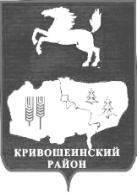 АДМИНИСТРАЦИЯ КРИВОШЕИНСКОГО РАЙОНА ПОСТАНОВЛЕНИЕ29.01.2015                                                                                                                     № 39	с. КривошеиноТомской областиВ целях приведения в соответствие с действующим законодательством,ПОСТАНОВЛЯЮ:       1. Отменить Постановление Администрации Кривошеинского района от 25.08.2014 №512  об «Утверждении Административного регламента предоставления муниципальной услуги «Выдача разрешения на участие в общественной правоохранительной деятельности, аннулирование разрешения на участие в общественной правоохранительной деятельности» согласно приложению.     2. Настоящее постановление вступает в силу с даты его подписания.     3. Разместить настоящее постановление на официальном сайте муниципального образования Кривошеинский район в сети «Интернет» (http://kradm.tomsk.ru) и опубликовать в сборнике нормативных правовых актов Администрации Кривошеинского района.      5. Контроль за исполнением настоящего постановления возложить на Заместителя Главы муниципального образования по  вопросам ЖКХ, строительства, транспорта, связи, ГО и ЧС и социальным вопросам.Глава Кривошеинского района                                                  (Глава Администрации)					                А.В. Разумников			       Китченко Л.Н.2-11-81Прокуратура, «Кривошеинская ЦМБ», Китченко Л.Н., Караваева Е.А.Об отмене Постановления Администрации Кривошеинского района от 25.08.2014 № 512 об «Утверждении Административного регламента предоставления муниципальной услуги «Выдача Разрешения на участие в общественной Правоохранительной деятельности, аннулирование разрешения на участие в общественной правоохранительной деятельности»